Süreç Adı: Basımevi SüreciSürecin Sorumlusu: Basımevi sorumlusuSürecin Uygulayıcıları: Basımevi PersoneliSürecin Amacı ve Kısa Özeti: Eskişehir Osmangazi Üniversitesi’ne bağlı tüm birimlerin; öğrenci kulüplerinin tasarım ve baskı taleplerinin karşılanması.Sürecin Girdileri: Kayıtlar, yasal mevzuatlar, akademik ve idari birimler, merkezler, öğrenci kulüplerinin yazılı talepleri. (örnek çalışma ile), yapılacak işlerle ilgili sarf malzemeleriİş ve İşlemler:Ders kitabı, yardımcı ders kitabı, sempozyum.kongre kitaplarının baskılarının yapılması,Dergi,broşür,afiş ve davetiye baskılarının yapılması,Öğrenci kayıt evrakları, öğrenci kulüplerinin ihtiyacı olan evraklar, etkinlik duyuruları, afiş, branda poster baskıları, öğrenciye yönelik formların  basımının yapılması,Takdir-Teşekkür belgeleri , Onur ve Yüksek Onur belgeleri, Katılım belgeleri, Antetli kağıt baskılarının yapılması,Gelen-giden evrak, zimmet, hasta kayıt, sevk, ve takip belgeleri ile ,Sınav kağıdı, ve kitapçıklarının baskılarının yapılması,Kapak Takma, Tel Dikiş işlemlerinin yapılmasıPerformans göstergeleri: Baskı isteğinde bulunan birimlerin yapılan işler hakkında olumlu veya olumsuz görüşleri.Müşterisi: Akademik ve İdari Birimler, Öğrenci Kulüpleri, akademik ve idari personel,Üniversite ile ilişki içerisinde olan resmi, özel kurum ve kuruluşlar.Tedarikçisi: Rektörlük, tüm birimler, resmi kurumlar, özel firmalar.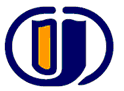 ESKİŞEHİR OSMANGAZİ ÜNİVERSİTESİ-SÜREÇ EL KİTABIİDARİ VE MALİ İŞLER DAİRE BAŞKANLIĞI BASIMEVİ İŞ SÜRECİDoküman No:Yayın Tarihi : 15 Haziran 2011Revizyon Tarihi :28.03.2016Revizyon No      :1ESKİŞEHİR OSMANGAZİ ÜNİVERSİTESİ-SÜREÇ EL KİTABIİDARİ VE MALİ İŞLER DAİRE BAŞKANLIĞI BASIMEVİ İŞ SÜRECİİDARİ VE MALİ İŞLER DAİRE BAŞKANLIĞI BASIMEVİ İŞ SÜRECİDoküman No:Yayın Tarihi : 15 Haziran 2011Yayın Tarihi : 15 Haziran 2011Revizyon Tarihi : 28 Mart 2016Revizyon No      :       Revizyon Tarihi : 28 Mart 2016Revizyon No      :       SorumlularSorumlularİş Akışıİş AkışıKayıt/Dokümanİlgili Birimlerİdari ve Mali İşler Daire BaşkanıRektör Yardımcısıİlgili Birimlerİdari ve Mali İşler Daire BaşkanıRektör YardımcısıBaskı İstek Formuİstek Yapan BirimBasımevi sorumlusuİdari ve Mali İşler Daire Başkanıİlgili Rektör Yard.İstek Yapan BirimBasımevi sorumlusuİdari ve Mali İşler Daire Başkanıİlgili Rektör Yard.Baskı İstek FormuYayın Komisyonu Başkanlığı Kararıİstek Yapan BirimBasımevi sorumlusuİdari ve Mali İşler Daire Başkanıİlgili Rektör Yard.İstek Yapan BirimBasımevi sorumlusuİdari ve Mali İşler Daire Başkanıİlgili Rektör Yard.Baskı İstek FormuAkademik Etkinlik Formuİstek Yapan BirimBasımevi sorumlusuİdari ve Mali İşler Daire Başkanıİlgili Rektör Yard.İstek Yapan BirimBasımevi sorumlusuİdari ve Mali İşler Daire Başkanıİlgili Rektör Yard.Baskı İstek FormuBasımevi sorumlusuStok Takip Maliyetlendirme Bölümüİdari ve Mali İşler Daire Başkanıİlgili Rektör Yard.Basımevi sorumlusuStok Takip Maliyetlendirme Bölümüİdari ve Mali İşler Daire Başkanıİlgili Rektör Yard.Baskı İstek Formuİş Takip ve Maliyetlendirme FormuBasımevi sorumlusuBasımevi Çalışanlarıİdari ve Mali İşler Daire Başkanıİlgili Rektör Yard.Basımevi sorumlusuBasımevi Çalışanlarıİdari ve Mali İşler Daire Başkanıİlgili Rektör Yard.Baskı İstek Formuİş Takip ve Maliyetlendirme FormuBasımevi sorumlusuTaşınır Kayıt Kontrol Yetkilisiİdari ve Mali İşler Daire BaşkanıGenel Sekreterİlgili Rektör Yard.Basımevi sorumlusuTaşınır Kayıt Kontrol Yetkilisiİdari ve Mali İşler Daire BaşkanıGenel Sekreterİlgili Rektör Yard.Taşınır Teslim Tutanağı